Ikiwa huzungumzi Kiingereza, unaweza kuomba mkalimani pale unapopiga simu kwenye idara mbalimbali za serikali.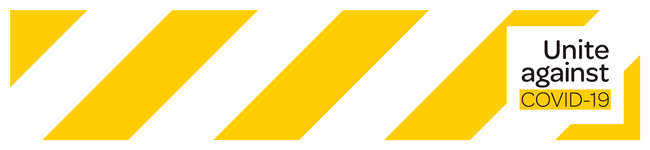 Msaada kwa Watu BinafsiKupata chakulaIkiwa huwezi kuondoka nyumbani kwako ili upate chakula. Angalia ikiwa unaweza:kuweka oda na kuagiza mitandaoni kupitia supamaketi za karibu na huduma zao za msaada wa dharurakufanya mpango na familia na marafiki wakuchukulie chakula.Msaada wa kifedha wa kupata chakulaUnaweza kupata msaada kupitia Kazi na Mapato. Si lazima uwe tayari mteja wa Kazi na Mapato.Pigia simu 0800 559 009Nenda kwenye MyMSDMahitaji ya dharura ya chakulaIkiwa hali yako ni ya dharura na unahitaji chakula ndani ya saa 24 hadi 48 zijazo, unaweza kuwasiliana na hifadhi ya karibu ya chakula.Pata hifadhi za chakula na huduma zingine za msaada wa chakula kote New ZealandMsaada wa kifedhaMsaada unapatikana kupitia tovuti ya Kazi na Mapato, kituo cha mawasiliano kwenye 0800 559 009 na MyMSD.Vituo vya huduma ya Kazi na Mapato viko wazi katika Viwango 1 na 2 vya Tahadhari na vinafungwa katika Viwango 3 na 4.Miadi kwa Viwango 3 na 4 itafanyika kwa simu kwa wakati uliopangwa. Miadi kwa Viwango 1 na 2 itafanyika katika vituo vya huduma vya Kazi na Mapato.Malipo ya kawaida kutoka Kazi na Mapato yataendelea kama kawaida.Ikiwa umeelekezwa kujitenga na huwezi kufanya kazi nyumbani, zungumza na mwajiri wako. Anaweza kuomba malipo ili kusaidia kuendelea kulipa mshahara wako.Tovuti ya Kazi na Mapato inaeleza ni malipo gani yanapatikana.  Malipo haya pia yanapatikana kwa watu wanaojiajiri.Malipo ya Kutokuwepo kwa Muda mfupi
Ikiwa huwezi kufanyia kazi nyumbani wakati unasubiri matokeo yako ya kipimo cha COVID, mwajiri wako anaweza kuomba malipo ya $350 mara moja tu ili kuhakikisha bado unalipwa. Malipo haya pia yanapatikana kwa watu wanaojiajiri.Mpango wa Msaada wa Siku za Likizo
Ikiwa huwezi kufanyia kazi nyumbani pale utakapojitenga, mwajiri wako anaweza kuomba Mpango wa Usaidizi wa Siku za Likizo. Unalipwa kwa waajiri na inalipia wiki mbili kwa mfanyakazi anayestahiki kwa viwango vya $585.80 kwa kila mfanyakazi anayefanya kazi saa 20 au zaidi kwa wiki na $350 kwa kila mfanyakazi anayefanya kazi chini ya saa 20 kwa wiki.Ruzuku ya Mishahara na Malipo ya Usaidizi ili Kurejea katika hali ya kawaida
Ikiwa mahali pako pa kazi pameathiriwa na mabadiliko ya viwango vya tahadhari, mwajiri wako anaweza kuomba ruzuku ya mishahara na malipo ya usaidizi ili kurejea katika hali ya kawaida ili kusaidia kulipa mshahara wako na kukusaidia kuendelea na kazi.Msaada wa gharama za msingiIkiwa umepoteza kazi yako au umepunguziwa saa za kazi, Kazi na Mapato inaweza kusaidia kwa gharama za msingi kama vile:chakulagharama za malazi, kwa mfano kukodisha au rehani, makazi ya dharura, na kuhama nyumbaukarabati au kubadilisha vifaamatibabu ya dharura ya menomatibabu ya dharurakujaza tanki la maji.Msaada wa kifedha, vigezo vya ustahiki na jinsi ya kutuma ombi kwenye tovuti ya Kazi na MapatoAu wasiliana na Kazi na Mapato kupitia: 0800 559 009Watu wazee 65+ 0800 552 002 au +64 4 978 1180Wanafunzi 0800 88 99 00 www.studylink.govt.nzViziwi, walio na matatizo ya usikivu, na watu wasio na uwezo wa kuzungumza wanaweza kutumia Deaf Link bila malipo. Faksi 0800 621 621. Tuma ujumbe kwa 029 286 7170. MSD_Deaf_Services@msd.govt.nzIkiwa wewe si mkazi wa kudumu wa New ZealandMsaada unapatikana kwa raia wanaostahiki wa kigeni wanaopata matatizo makubwa ya kifedha kwa sababu ya COVID-19.Ikiwa uko New Zealand kwa viza ya muda mfupi ikijumuisha:viza za wageniviza za wanafunziviza za kazi.Pata maelezo zaidi kupitia https://www.workandincome.govt.nz/covid-19/temporary-visa-holders.htmlMsaada wa ziadaHuduma anuwai zinapatikana ili kukusaidia uwe salama na mwenye afya.Kwa habari juu ya kufanya kazi salamaWorkSafe 0800 030 040 au +64 4 897 7699www.worksafe.govt.nzUshauri wa ajira na msaada kwa wafanyakaziwww.employment.govt.nz au piga simu 0800 20 90 20 au +64 9 969 2950Makazi na UpangajiUshauri na msaada kwa wakodishaji 0800 646 483 www.hud.govt.nz au tuma barua pepe kwenda info@hud.govt.nz  Huduma za malazi ya muda mfupi kwa watu waliohamishwa makazi kutokana na vizuizi vya usafiri vya COVID-19  vya kiwango cha 3 au 4 cha tahadhari na hawawezi kurudi nyumbani kwao. 0508 754 163 https://temporaryaccurity.mbie.govt.nzIkiwa unahitaji makazi ya dharura ndani ya siku 7 zijazo na huna mahali pengine pa kukaa, piga simu Kazi na Mapato kupitia 0800 559 006: Jumatatu hadi Ijumaa, saa 1 asubuhi hadi saa 12 jioni, Jumamosi, saa 2 asubuhi hadi saa 7 mchana.UhamiajiTembelea www.immigration.govt.nz/about-us/covid-19 au pigia simu Kituo cha Mawasiliano cha Uhamiaji (saa 12 asubuhi - saa 4 Usiku, Jumatatu - Ijumaa (NZST) kutumia simu za mezani tu kupitia 0508 558 855, au Auckland 09 914 4100, Wellington 04 910 9915, au kutoka ng'ambo +64 9 914 4100Kuishi vyema na salamaPiga simu namba ya dharura 111 ikiwa wewe au mtu mwingine yuko katika hatari ya kuumizwa au anaweza kujiumiza.Ikiwa hauko katika hatari ya dharura lakini unahitaji msaada kuhusu unyanyasaji wa kifamilia unaweza kupigia simu:Shakti International kupitia 0800 742 584 saa 24 kwa siku, siku 7 kwa wiki2Shine kupitia 0508 744 633, saa 3 asubuhi hadi saa 5 usiku, siku 7 kwa wikiKwa huduma za msaada wa kijamii katika eneo lako, piga simu kwa Huduma za Familia 211 namba ya simu 0800 211 211 au tembelea www.familyservices.govt.nz/directory/Women's Refuge inaweza kukupa ushauri, msaada na malazi salama wakati unakabiliana na migogoro maishani mwako. 0800 733 843Namba ya simu ya dharura ya Elder Abuse ni huduma ya bila malipo ambapo wazee wanaweza kuitumia kuwasiliana ikiwa wao au mtu mzee wanayemjua ananyanyaswa. 0800 32 668 65Kwa msaada kuhusu wasiwasi, mfadhaiko au ustawi wa akili, piga simu au tuma ujumbe kwenda: 1737 ili kuzungumza na mtu aliyezoezwa akusaidie bila malipo, saa 24 kwa siku, siku 7 kwa wiki.Unaweza pia kuwasiliana na Namba ya Msaada kuhusu Mfadhaiko 0800 111 757 au Namba ya Msaada kuhusu Dawa za Kulevya na Pombe. 0800 787 797